Płaszcze damskie Wełniane - Ceneo.plZima już za pasem, dlatego to idealny moment, aby skompletować swoją garderobę na nadchodzący sezon. Postaw na eleganckie, a przede wszystkim ciepłe okrycie wierzchnie, które zapewni Ci nie komfort oraz sprawi, że nie zmarzniesz podczas nawet największych mrozów. <b>Płaszcze damskie Wełniane - Ceneo.pl</b> to coś, czego potrzebujesz!Płaszcze damskie Wełniane - Ceneo.pl - nie daj się mrozom!Na rynku dostępne są różnorodne modele płaszczy, które pełnią swoją funkcję estetyczną, jednak nie do końca współgrają z niskimi temperaturami. W typ wypadku bardzo dobrze sprawdzą płaszcze damskie Wełniane - Ceneo.pl! Szeroki wybór okrycia wierzchniego wykonanego z miłej w dotyku, zapewniającej ciepło wełnie czeka na Ciebie. W ofercie znajdziesz płaszcze znanych i lubianych marek w różnorodnej kolorach. A Ty, co wybierasz?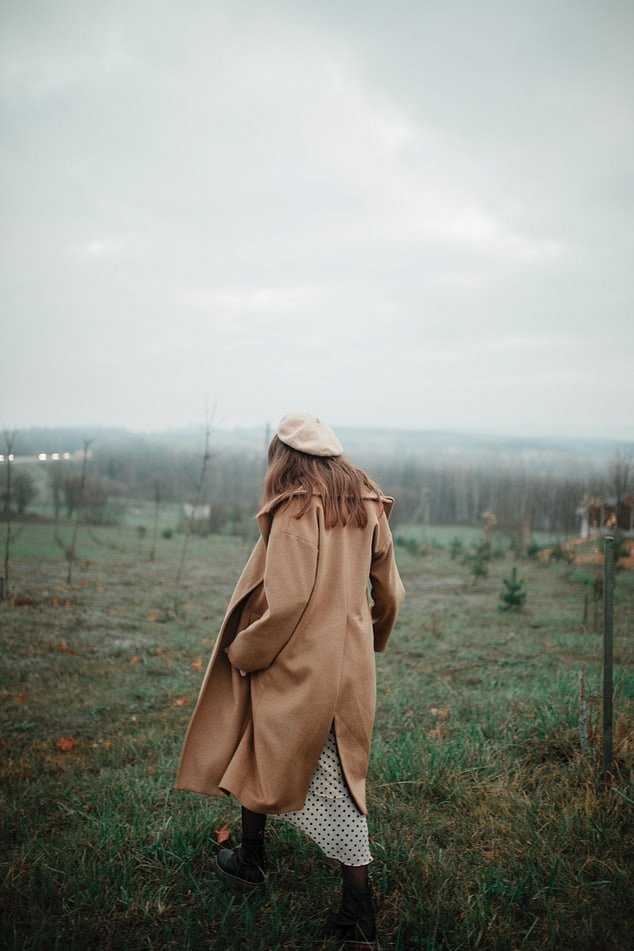 Wełna - niezbędnik na zimę Wełna to jeden z tych materiałów, który powinien towarzyszyć nam podczas mroźnych dni. Materiał posiada właściwości termoizolacyjne, chroniące nas przed niskimi temperaturami, a także utrzymujące ciepło na dłużej. Co więcej, wełna dobrze wchłania wilgoć, a jej włókna nie podają się różnego rodzaju zagnieceniom, a po praniu wracają do swoich kształtów. Do kolejnych atutów wełny można zaliczyć fakt, ze nie pochłania zapachów, a niektóre rodzaje włókien cechuje wodoodporność. Jeśli szukasz płaszcza, który zapewni Ci ciepło, komfort, a także skomponuje się w wieloma stylizacjami, płaszcze damskie Wełniane - Ceneo.pl to strzał w dziesiątkę! 